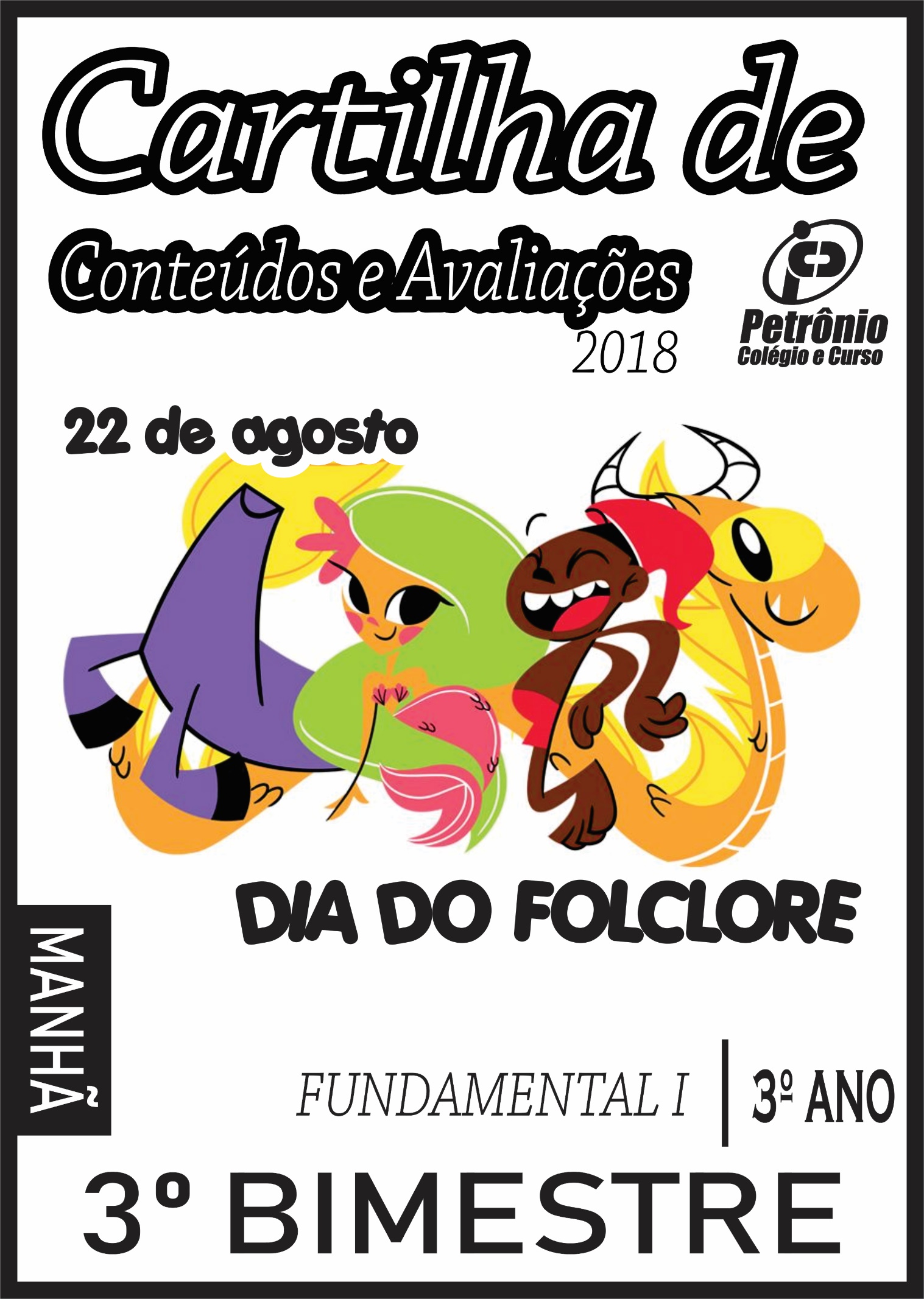 JUSTIFICATIVA:	Visando subsidiar o estudo dos alunos e o acompanhamento de pais e responsáveis, elaboramos este planejamento bimestral tendo em vista as avaliações da 1ª,2ª etapas e recuperações do 3º Bimestre.	Consideramos um material de suma importância para os alunos e familiares já que nele estão expostas as formas de avaliações, o valor de cada atividade avaliativa, os conteúdos abordados no bimestre e outras informações importantes.	Desta forma, estaremos não só auxiliando na sequência de estudos dos alunos, mas também, viabilizando para os familiares um melhor acompanhamento do nosso trabalho pedagógico estreitando, assim, os laços entre a escola e a família.OBJETIVO GERAL:Apresentar o planejamento bimestral de cada disciplina.Viabilizar acompanhamento pedagógico por parte de familiares e responsáveis.DETALHAMENTO DE CONTEÚDOS E AVALIAÇÕESTURNOS: MANHÃ E TARDEPROFESSORAS: DINA / JÉSSICA / MILDREDISCIPLINA: LINGUAGEMCONTEÚDOS1ª NOTA: valor 10,0 – PRODUÇÃO TEXTUAL, observando os seguintes critérios:Produção de textoPoema Narrativo2ª NOTA: valor 10,0Adjetivo e concordância com o substantivoUso do GE, GI e JE, JIUso do H, CH, LH, NHPontuação: ponto-final, parêntese e vírgulaProva de Português( Interpretação, Gramática e estudo do gênero textual proposto para o bimestre) , conforme os seguintes critérios:LEITURA: valor 4,0ESCRITA: valor 3,0DOMÍNIO DO CONTEÚDO: valor 3,03ª NOTA: valor 10,0 – AVALIAÇÃO DIVERSIFICADA (CONTÍNUA)DISCIPLINA: MATEMÁTICACONTEÚDOSÁLGEBRADIVISÃOAS IDEIAS DE DIVISÃODIVISÃO EXATA E DIVISÃO NÃO-EXATAALGORITMO USUAL DA DIVISÃOSISTEMA DE NUMERAÇÃO DECIMALO NÚMERO 100 (CEM)CENTENAS, DEZENAS E UNDIADESMAIS NÚMEROSAS CENTENAS INTEIRASOS NÚMEROS ATÉ 999GEOMETRIARACIOCÍNIO COMBINATÓRIODETERMINANDO AS POSSIBILIDADESPROBABILIDADE1ª PROVA: – GEOMETRIA - Avaliação escrita conforme os seguintes critériosLEITURA E INTERPRETAÇÃO: valor 5,0DOMÍNIO DO CONTEÚDO: valor 5,02ª PROVA:– ÁLGEBRA - Avaliação escrita conforme os seguintes critériosLEITURA E INTERPRETAÇÃO: valor 5,0DOMÍNIO DO CONTEÚDO: valor 5,03ª NOTA: valor 10,0 – AVALIAÇÃO DIVERSIFICADA (CONTÍNUA)DISCIPLINA: HISTÓRIA CONTEÚDOS:O TRABALHO E A SOCIEDADEAs pessoas e o trabalhoEnquanto uns dormem, outros trabalhamO trabalho ao longo do tempoTrabalho infantil ontem e hojeImagens do trabalho escravoAs mulheres no mundo do trabalhoA HISTÓRIA E O TEMPOConhecer o passadoUma história, muitas fontesMedir o tempo, localizar os conhecimentos1ª NOTA: PROJETOS (10,0) 2ª NOTA: AVALIAÇÃO GLOBAL (10,0) 3ª NOTA: AVALIAÇÃO DIVERSIFICADA (10,0)DISCIPLINA: GEOGRAFIACONTEÚDOS:TRABALHO: MEIO DE VIDAA troca de mercadoriasO trabalho de cada umDiscutindo as profissõesO trabalho nas comunidades indígenasELEMENTOS DAS PAISAGENSAs pessoas e a naturezaLendo as paisagensElementos naturais e elementos construídos?Mata Atlântica1ª NOTA: PROJETOS (10,0) 2ª NOTA: AVALIAÇÃO GLOBAL (10,0) 3ª NOTA: AVALIAÇÃO DIVERSIFICADA (10,0)DISCIPLINA: CIÊNCIASCONTEÚDOS: Luz e sombraObservar o céu e ver o tempo passarAs sombras e as horasAs estrelas e as horasDos lampiões às lâmpadas e sombrasIluminando diferentes corposSombras de diferentes formatos1ª NOTA: PROJETOS (10,0) 2ª NOTA: AVALIAÇÃO GLOBAL (10,0) 3ª NOTA: AVALIAÇÃO DIVERSIFICADA (10,0)PROFESSORA: CAROLINA DISCIPLINA: INGLÊSCONTEÚDOS:Nature and time, p. 4,5Some greetings, p. 6What times is it?, p. 8Exercises, pgs. 10 a 12Vocabulary, p. 7Breakfast, p. 3,4,5The days of the week, p, 6Mr. and Ms., p. 8Exercises, p. 8 a 141ª NOTA: PROVA (10,0)2ª NOTA:  AVALIAÇÃO DIVERSIFICADA (10,0)SOBRE A AVALIAÇÃO DIVERSIFICADA  O processo é composto por diversos instrumentos, como : exercícios procedimentais, sínteses de leituras, lições de casa e classe... Tais instrumentos de avaliação serão aplicados pelo professor ao longo do  do bimestre para compor uma nota com valor 10, conforme descrição abaixo:Obs: Todo o sistema avaliativo foi informado e explicado aos pais no dia da reunião pedagógica referente à cada turma.CALENDÁRIO DE PROVAS – MANHÃRECADOS IMPORTANTES:Só serão aceitas as justificativas pelo não comparecimento às provas previamente marcadas quando apresentados por escrito, pelo responsável, no prazo de 48 horas, após cada prova.Para realizar REPOSIÇÃO das avaliações, o aluno deverá apresentar à Coordenação atestado médico ou comprovante de pagamento da taxa de reposição;As recuperações serão feitas no final do bimestre;Devido à antecedência da entrega deste roteiro, as informações sobre os conteúdos podem ser alteradas. Caso haja alteração (inclusão ou exclusão de conteúdo) o professor fará as alterações no roteiro de estudo escrito na agenda;As disciplinas de TOP e LEITURA fazem avaliações contínuas.Em caso de perda ou danos a este material, que se faça necessária a substituição por outro, a 2ª via será paga e poderá ser requerida na Mecanografia da escola. Salvo em casos de má qualidade de impressão, este terá a troca efetuada.Caso queiram falar com as professoras, marcar na SecretariaTítulo1,0Ortografia2,0Pontuação1,0A linguagem é clara2,0Produção compatível com a proposta2,0Criatividade2,0COMPOSIÇÃOCOMPOSIÇÃOCaligrafia1,0Leitura global1,0Assiduidade1,0Participação1,0Atividades de sala2,0Atividades de casa2,0Exercício de valores (E.V)2,0DATA3º ANO27/08 (SEG)28/08 (TER)GEOMETRIA29/08 (QUA)30/08 (QUI)PROD. TEXTUAL31/08 (SEX)DATA3º ANO17/09 (SEG)PORTUGUÊS18/09 (TER)GEOGRAFIA19/09 (QUA)HISTÓRIA20/09 (QUI)MATEMÁTICA21/09 (SEX)CIÊNCIAS21/09 (SEG)INGLÊSDATA3º ANO28/09 (SEX)CIÊNCIAS01/10 (SEG)INGLÊS02/10 (TER)GEOGRAFIA03/10 (QUA)HISTÓRIA04/10 (QUI)MATEMÁTICA05/10 (SEX)PORTUGUÊS